Publicado en Florida / Galicia el 10/12/2020 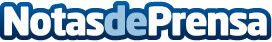 gotmy, la plataforma que ayuda a los profesionales a monetizar sus contenidos y experiencias inspiradorasOfrece a los creadores de contenidos, especialistas en cualquier temática, artistas, profesionales o personas con habilidades originales compartir con sus seguidores eventos virtuales interactivos en directo o sesiones privadas a demanda para generar nuevos ingresosDatos de contacto:Juan Carlos Milena677290572Nota de prensa publicada en: https://www.notasdeprensa.es/gotmy-la-plataforma-que-ayuda-a-los Categorias: Internacional Emprendedores E-Commerce Dispositivos móviles http://www.notasdeprensa.es